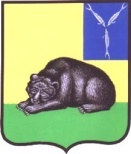 СОВЕТ МУНИЦИПАЛЬНОГО ОБРАЗОВАНИЯ ГОРОД ВОЛЬСКВОЛЬСКОГО МУНИЦИПАЛЬНОГО РАЙОНАСАРАТОВСКОЙ ОБЛАСТИР Е Ш Е Н И Е22 ноября 2016 г.                         № 35/3-174                       г. ВольскО внесении изменения в Решение Совета муниципального образования город Вольск от 30.10.2014 г. №14/3-65 «Об утверждении методики определения ставки арендной платы за пользование нежилыми помещениями, зданиями, сооружениями, находящимися в муниципальной собственности и об установлении базовой ставки арендной платы за пользование нежилыми помещениями, зданиями, сооружениями, находящимися в муниципальной собственности муниципального образования город Вольск»            В соответствии с Федеральным законом от 06 октября 2003 года №131-ФЗ «Об общих принципах организации местного самоуправления в Российской Федерации», на основании ст.19 Устава муниципального образования город Вольск Вольского муниципального района Саратовской области, Совет муниципального образования город ВольскРЕШИЛ:        1. Внести изменение в Решение Совета муниципального образования город Вольск от 30.10.2014 г. №14/3-65 «Об утверждении методики определения ставки арендной платы за пользование нежилыми помещениями, зданиями, сооружениями, находящимися в муниципальной собственности и об установлении базовой ставки арендной платы за пользование нежилыми помещениями, зданиями, сооружениями, находящимися в муниципальной собственности муниципального образования город Вольск», изложив п.2 в следующей редакции:       «2. Установить базовую ставку  арендной платы за пользование нежилыми помещениями, зданиями, сооружениями, находящимися в муниципальной собственности муниципального образования город Вольск в размере 2868 рублей за 1 кв.м. в год».       2. Контроль за исполнением настоящего решения возложить на постоянную депутатскую комиссию Совета муниципального образования город Вольск  по бюджету, налогом и земельно-имущественным вопросам, в пределах компетенции.       3. Настоящее решение вступает в силу с момента официального опубликования.И.о. Главы муниципального образования город Вольск                                                       И.Г.Долотова